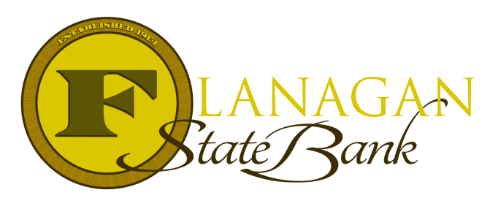 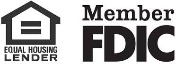 Mortgage Wait Periods after Derogatory Events(For Conventional Loans)For borrowers who have had a foreclosure, short sale, deed-in-lieu or charge off, there are specific waiting periods before being eligible for another loan.  For this flyer, we are showing Conventional waiting periods.  Conventional will follow Freddie Mac and Fannie Mae guidelines.Waiting period is defined as “from the date of the pre-foreclosure to the date of application.”There are many loan options if the derogatory events noted here don’t fit your situation.  Let us help you explore a loan that does fit you better!Call us today for the best answers to the mortgage questions!~ Provided to you by ~Name: 						Phone: Title:           					Email:Address: 					City, State, ZipApply Now Link:EventStandard Waiting Period RequirementDeed-in-lieu of Foreclosure4 yearsForeclosure7 yearsShort Sale4 yearsMortgage Charge-Off4 yearsBankruptcy – CH 74 yearsBankruptcy – CH 134 years if Dismissed2 years if Discharged Multiple BK Filings in last 7 years5 years from last discharge